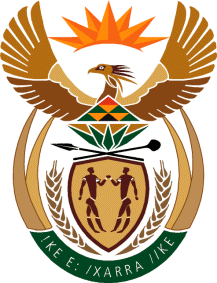 MINISTRY OF TOURISMREPUBLIC OF SOUTH AFRICAPrivate Bag X424, Pretoria, 0001, South Africa. Tel. (+27 12) 444 6780, Fax (+27 12) 444 7027Private Bag X9154, Cape Town, 8000, South Africa. Tel. (+27 21) 469 5800, Fax: (+27 21) 465 3216Ref: TM 2/1/1/10NATIONAL ASSEMBLY:QUESTION FOR WRITTEN REPLY:Question Number:		1549Date of Publication: 		2 June 2017NA IQP Number:		20Date of reply:		22 June 2017 Ms J F Terblanche (DA) to ask the Minister of TourismHow does South Africa’s compound annual growth rates for total arrivals of tourists to the country compare to long-haul competitors such as the (a) Commonwealth of Australia, (b) Argentine Republic, (c) Federative Republic of Brazil and (d) New Zealand between 2014 and 2016?			NW1750E	Reply:Source: Oxford EconomicsLocation201420152016% growth: 2015-2016CAGR: 2014-2016South Africa (‘000)9,549.28,903.810,044.212.8%2.6%(a)Australia (‘000)6,884.17,444.48,283.611.3%9.7%(b)Argentina (‘000)5,931.05,736.05,501.5-4.1%-3.7%(c)Brazil (‘000)6,430.06,306.06,371.71.0%-0.5%(d)New Zealand (‘000)2,829.83,108.93,471.711.7%10.8%